แบบฟอร์ม การจองห้องพักแบบรายบุคคล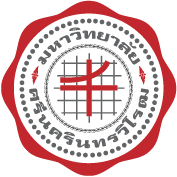 ของนิสิตชั้นปีที่ 2 - 6 ปีการศึกษา 2563หลักเกณฑ์การยื่นความประสงค์	1. ขั้นตอนนี้เป็นเพียงการยื่นความประสงค์เลือกแบบการจอง ยังไม่ใช่การได้ห้องพัก	    2. หากตรวจสอบแล้วพบว่า นิสิตติด Black list หรือไม่มีสิทธิ์จองห้องพัก จะถูกตัดสิทธิ์ในการจองห้องพัก		3. นิสิตจะได้ห้องพัก เมื่อได้ทำรายการจองห้องพักผ่านระบบได้สำเร็จแล้วเท่านั้น		 การส่งแบบฟอร์ม	ส่งแบบฟอร์มทาง E-mail : duangjitm@g.swu.ac.th ระหว่างวันที่ 1-31 พ.ค. 63	(นิสิตจะได้รับการตอบกลับ E-mail ภายใน 7 วัน หากไม่ได้รับการตอบกลับ ติดต่อได้ที่ 0-3739-5520)การจองห้องพัก1. ตรวจสอบรายชื่อผู้มีสิทธิ์จองห้องพัก ก่อนจองห้องพักที่   http://dorm.swu.ac.th/ หรือ https://www.facebook.com/DormSwu 	2. จองห้องพักแบบรายบุคคล ที่ https://supreme.swu.ac.th/supreme_dorm/          3. กำหนดการจองห้องพักจะประกาศให้ทราบอีกครั้งชื่อ – นามสกุล(กรุณาเขียนตัวบรรจง)เลขประจำตัวนิสิตคณะเบอร์โทรศัพท์     ที่ติดต่อได้